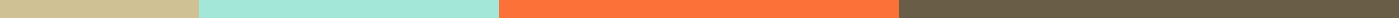 Senior Board MeetingTuesday, September 8, 2020
Hicksville Fair Grounds @7:00pm─AttendeesAgendaCalled to OrderPresident Jerry Sanders called the meeting to order at 7:00pm.  The pledge of Allegiance was recited by those in attendance.Secretary’s ReportJerry made a motion (Sheets) Motion by Desirae: Abstain from reading the minutes.Seconded by Larry.Motion Passed.Motion by Desirae: Approve the minutes as submitted.Seconded by Gary.Motion Passed.Financial ReportBills/Add Ons total: $20,432.04Motion by Desirae: Pay the bills.
Seconded by Tracey:
Motion Passed.Motion by Gary: Accept the financial report.
Seconded by Jerry Sheets:
Motion Passed.Guests:Mikaela Meyer-Past fair helperTeresa Johnson-Livestream-1,800 viewsWant to continue livestreaming in the futureExhibitors-Down 173 youth, Entries down 24%, total animals 30% (169)Livestock sale-Still collecting through breeder world (online auction site) through September 16, 2020.  As of sale day, we were down over half.  We’re at 143 currently. Buyers were also down by almost half. Add ons are down from 100,000 to 30,000.September 26 is the Horse Show-Kayleigh & Desirae will be involved.Mary Bishop: She feels that she is still a board member with Bylaw 5.3 because nobody took the position, despite her term ending.
Correspondence: Retcher Family: Donation to the Defiance County Fair ($500, $640, and a third donation that arrived today)Herb loved the fair.  Faye Retcher sent a donation in Herb’s name.

Old Business:Sheep Pens-How do we want to go about selling them?  Megan Wiles has the list of people who are interested in purchasing the pens.Motion by Jerry Sheets: Sheep Pens, Website & Facebook Advertising $10 a panel.
Seconded by Mitch.
Motion Passed.New Business:Joel Retcher resigned.Accept the fair funds 12% of Ohio Fair Foundation Disbursement ($1,000 for track, $4,000 Purse, $4,000 Horse Races)Dates for 2021: August 21-28, 2021Motion by Jerry Sheets: Approve the fair funds and 2021 dates.
Seconded by Gary.
Motion Passed.Convention: 1 to 1.5 days long.  In one afternoon and out the next day.  $23 breakfast.Junior Fair is virtual or taped.Bylaws meeting: Tuesday, September 29, 2020 @7:00pmSheriff Donation for 2020: $4,200 is what we’re able to pay for a full fair.Motion by Ben: Pay $1,200 for 2020 fair. 
Seconded by Tracey.
Motion Passed.Political Banners were messed with on the grounds.  Running officials were given the opportunity to hang their banners for $25.  Each party was contacted, and everyone was given equal opportunity to hang their banner.  One politician contacted the sheriff and Jerry letting them know their banners had been removed.Motion to AdjournMotion by Jeremy: Adjourn the meeting.
Seconded by Kayleigh
Motion Passed.NotesNew Gate Prices: 12 and under free, 13 and up are $5.New Website: www.defiancecountyfair.comAction ItemsAny important information or photos that you’d like to be considered for posting on our social media or website, please submit to Breanna or Ben via Email or Facebook Messenger.Next Meeting Tuesday, October 13, 2020 @7:00pm.
Multi-Purpose Building-Hicksville Donia AndersonXJeremy LimberXBen SandlebenXGary BackhausXDesirae MackXJerry SheetsXTracey BackhausXJoel RetcherRCarol Sines XJeff Binder (7:13pm)XLarry RetcherXMitch TroyerXYvonne BlosserXBreanna RichardsXNicole WaltersBrian ChittendenEJeff RohlfXLavon WilesXDeb Cocke EKayleigh RunkXEthan WirickERenae CottrellXJerry SandersX